РАСПОРЯЖЕНИЕ                                                  JАКААН                                      от “  16  ”     сентября    2015г.  №_ 45 _                                                                                                                             с.ОртолыкНа основании соглашения № 12 -1 от 02.04.2014г., распоряжения № 112 от 20.03.2015г. из резервного фонда предупреждения и ликвидации ЧС.РАСПОРЯЖАЮСЬ:1.  Главному бухгалтеру   сельской администрации Ортолыкского сельского поселения Конгуновой Р.М.  выделить денежные средства в сумме 3890 (три тысячи восемьсот девяносто) рублей, 38 коп. на услуги по страхованию автомашины УАЗ-390995.         2. Катучинову С.Т. сдать авансовый отчет в бухгалтерию сельской администрации в течении 10-ти  рабочих дней.Глава сельской администрации Ортолыкского сельского поселения                                                   А.К.Яданов                     С распоряжением ознакомлены        _______________   Р.М. Конгунова                                                                                         _______________   С.Т.Катучинов РЕСПУБЛИКА АЛТАЙМУНИЦИПАЛЬНОЕ ОБРАЗОВАНИЕКОШ-АГАЧСКИЙ РАЙОНОРТОЛЫКСКАЯ СЕЛЬСКАЯАДМИНИСТРАЦИЯ649770, с.Ортолык ул. Чуйская, 1тел. 28-3-32, Ortolyksp@mail.ru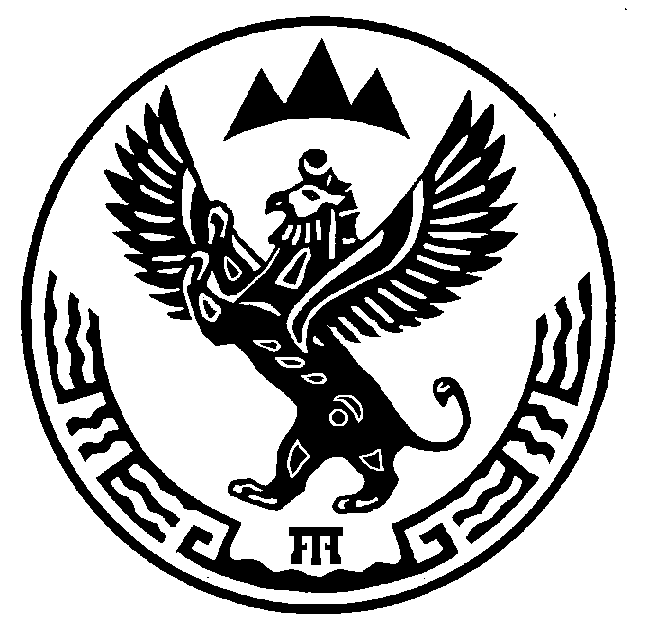 АЛТАЙ РЕСПУБЛИКАМУНИЦИПАЛ ТÖЗÖЛМÖКОШ-АГАШ  АЙМАКОРТОЛЫК JУРТ JЕЕЗЕЗИНИНАДМИНИСТРАЦИЯЗЫ649770, Ортолык j. Чуйская ором, 1 тел. 28-3-32, Ortolyksp@mail.ruО выдаче денежных средств